 　　　　　　　　　　　　　　　　　　　　　　　　２０２１年０７月２５日『小舟と前進に苦しむ教会　パート２』 Boat and tormented Church　 マルコ Mark ６：４５～５２１、小舟と教会　boat and church２、イエス様が強いて　forced３、向かい風で進めない小舟　tormented church４、イエス様が舟の中にいないと感じる時　when you feel Jesus is not in the boat５、執り成すイエス様　 Intercession６、共におられるイエス様　　Jesus is with me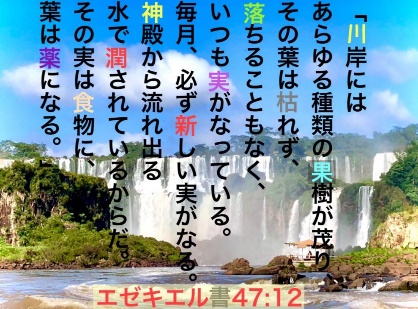 